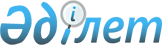 О внесении изменений в решение Приозерского городского маслихата от 13 декабря 2012 года № 14/96 "О городском бюджете на 2013-2015 годы"
					
			С истёкшим сроком
			
			
		
					Решение XXVIII сессии Приозерского городского маслихата Карагандинской области от 13 декабря 2013 года № 28/183. Зарегистрировано Департаментом юстиции Карагандинской области 18 декабря 2013 года № 2454. Прекращено действие в связи с истечением срока
      В соответствии с Бюджетным кодексом Республики Казахстан от 4 декабря 2008 года, Законом Республики Казахстан от 23 января 2001 года "О местном государственном управлении и самоуправлении в Республике Казахстан", городской маслихат РЕШИЛ:
      1. Внести в решение Приозерского городского маслихата от 13 декабря 2012 года № 14/96 "О городском бюджете на 2013-2015 годы" (зарегистрировано в Реестре государственной регистрации нормативных правовых актов за № 2066, опубликовано в газете "Приозерский вестник" № 48/281 от 28 декабря 2012 года), в которое внесены изменения решением Приозерского городского маслихата от 14 февраля 2013 года № 16/117 "О внесении изменений в решение Приозерского городского маслихата от 13 декабря 2012 года № 14/96 "О городском бюджете на 2013-2015 годы" (зарегистрировано в Реестре государственной регистрации нормативных правовых актов за № 2164, опубликовано в газете "Приозерский вестник" № 8/289 от 22 февраля 2013 года), решением Приозерского городского маслихата от 29 марта 2013 года № 18/135 "О внесении изменений в решение Приозерского городского маслихата от 13 декабря 2012 года № 14/96 "О городском бюджете на 2013-2015 годы" (зарегистрировано в Реестре государственной регистрации нормативных правовых актов за № 2276, опубликовано в газете "Приозерский вестник" № 15/296 от 12 апреля 2013 года), решением Приозерского городского маслихата от 03 мая 2013 года № 19/138 "О внесении изменений в решение Приозерского городского маслихата от 13 декабря 2012 года № 14/96 "О городском бюджете на 2013-2015 годы" (зарегистрировано в Реестре государственной регистрации нормативных правовых актов за № 2324, опубликовано в газете "Приозерский вестник" № 19/300 от 10 мая 2013 года), решением Приозерского городского маслихата от 04 июля 2013 года № 22/157 "О внесении изменений в решение Приозерского городского маслихата от 13 декабря 2012 года № 14/96 "О городском бюджете на 2013-2015 годы" (зарегистрировано в Реестре государственной регистрации нормативных правовых актов за № 2353, опубликовано в газете "Приозерский вестник" № 29/310 от 19 июля 2013 года), решением Приозерского городского маслихата от 01 октября 2013 года № 26/173 "О внесении изменений в решение Приозерского городского маслихата от 13 декабря 2012 года № 14/96 "О городском бюджете на 2013-2015 годы" (зарегистрировано в Реестре государственной регистрации нормативных правовых актов за № 2388, опубликовано в газете "Приозерский вестник" № 41/322 от 11 октября 2013 года), решением Приозерского городского маслихата от 29 ноября 2013 года № 27/179 "О внесении изменений в решение Приозерского городского маслихата от 13 декабря 2012 года № 14/96 "О городском бюджете на 2013-2015 годы" (зарегистрировано в Реестре государственной регистрации нормативных правовых актов за № 2427, опубликовано в газете "Приозерский вестник" № 49/330 от 06 декабря 2013 года), следующие изменения:
      1) в пункте 1:
      в подпункте 1):
      цифры "4245236" заменить цифрами "4215962";
      цифры "4064331" заменить цифрами "4035057";
      в подпункте 2):
      цифры "4196572" заменить цифрами "4167298";
      в подпункте 4):
      цифру "0" заменить цифрами "764";
      2) приложение 1 к указанному решению изложить в новой редакции согласно приложению к настоящему решению.
      2. Настоящее решение вводится в действие с 1 января 2013 года. Городской бюджет на 2013 год
					© 2012. РГП на ПХВ «Институт законодательства и правовой информации Республики Казахстан» Министерства юстиции Республики Казахстан
				
Председатель сессии
Т. Махмудов
Секретарь городского маслихата
Б. СарсембековПриложение
к решению XXVIII сессии
Приозерского городского маслихата
от 13 декабря 2013 года № 28/183
Приложение 1
к решению XIV сессии
Приозерского городского маслихата
от 13 декабря 2012 года № 14/96
Категория
Категория
Категория
Категория
сумма тысяч тенге
Класс
Класс
Класс
сумма тысяч тенге
Подкласс
Подкласс
сумма тысяч тенге
Наименование
сумма тысяч тенге
1
2
3
4
5
I. Доходы
4215962
1
Налоговые поступления
163317
01
Подоходный налог
59383
2
Индивидуальный подоходный налог
59383
03
Социальный налог
36457
1
Социальный налог
36457
04
Налоги на собственность
54794
1
Налоги на имущество
27299
3
Земельный налог
15027
4
Налог на транспортные средства
12468
5
Единый земельный налог
0
05
Внутренние налоги на товары, работы и услуги
10953
2
Акцизы
1291
3
Поступления за использование природных и других ресурсов
4563
4
Сборы за ведение предпринимательской и профессиональной деятельности
4336
5
Налог на игорный бизнес
763
08
Обязательные платежи, взимаемые за совершение юридически значимых действий и (или) выдачу документов уполномоченными на то государственными органами или должностными лицами
1730
1
Государственная пошлина
1730
2
Неналоговые поступления
6528
01
Доходы от государственной собственности
6022
1
Поступления части чистого дохода государственных предприятий
571
5
Доходы от аренды имущества, находящегося в государственной собственности
5451
06
Прочие неналоговые поступления
506
1
Прочие неналоговые поступления
506
3
Поступления от продажи основного капитала
11060
01
Продажа государственного имущества, закрепленного за государственными учреждениями
3051
1
Продажа государственного имущества, закрепленного за государственными учреждениями
3051
03
Продажа земли и нематериальных активов
8009
1
Продажа земли
6990
2
Продажа нематериальных активов
1019
4
Поступления трансфертов
4035057
02
Трансферты из вышестоящих органов государственного управления
4035057
1
Трансферты из республиканского бюджета
2030022
2
Трансферты из областного бюджета
2005035
Функциональная группа
Функциональная группа
Функциональная группа
Функциональная группа
Функциональная группа
Сумма (тысяч тенге)
Функциональная подгруппа
Функциональная подгруппа
Функциональная подгруппа
Функциональная подгруппа
Сумма (тысяч тенге)
Администратор бюджетных программ
Администратор бюджетных программ
Администратор бюджетных программ
Сумма (тысяч тенге)
Программа
Программа
Сумма (тысяч тенге)
Наименование
Сумма (тысяч тенге)
1
2
3
4
5
6
II. Затраты
4167298
01
Государственные услуги общего характера
115930
1
Представительные, исполнительные и другие органы, выполняющие общие функции государственного управления
85928
112
Аппарат маслихата района (города областного значения)
20263
001
Услуги по обеспечению деятельности маслихата района (города областного значения)
19561
003
Капитальные расходы государственного органа
702
122
Аппарат акима района (города областного значения)
65665
001
Услуги по обеспечению деятельности акима района (города областного значения)
53038
003
Капитальные расходы государственного органа
12627
2
Финансовая деятельность
6490
459
Отдел экономики и финансов района (города областного значения)
6490
003
Проведение оценки имущества в целях налогообложения
116
011
Учет, хранение, оценка и реализация имущества, поступившего в коммунальную собственность
6374
9
Прочие государственные услуги общего характера
23512
459
Отдел экономики и финансов района (города областного значения)
23512
001
Услуги по реализации государственной политики в области формирования и развития экономической политики, государственного планирования, исполнения бюджета и управления коммунальной собственностью района (города областного значения)
22840
015
Капитальные расходы государственного органа
672
02
Оборона
9796
1
Военные нужды
1578
122
Аппарат акима района (города областного значения)
1578
005
Мероприятия в рамках исполнения всеобщей воинской обязанности
1578
2
Организация работы по чрезвычайным ситуациям
8218
122
Аппарат акима района (города областного значения)
8218
006
Предупреждение и ликвидация чрезвычайных ситуаций масштаба района (города областного значения)
8218
03
Общественный порядок, безопасность, правовая, судебная, уголовно-исполнительная деятельность
0
9
Прочие услуги в области общественного порядка и безопасности
0
458
Отдел жилищно-коммунального хозяйства, пассажирского транспорта и автомобильных дорог района (города областного значения)
0
021
Обеспечение безопасности дорожного движения в населенных пунктах
0
04
Образование
424749
1
Дошкольное воспитание и обучение
98140
471
Отдел образования, физической культуры и спорта района (города областного значения)
98140
040
Реализация государственного образовательного заказа в дошкольных организациях образования
98140
2
Начальное, основное среднее и общее среднее образование
296334
471
Отдел образования, физической культуры и спорта района (города областного значения)
296334
004
Общеобразовательное обучение
250768
005
Дополнительное образование для детей и юношества
45566
9
Прочие услуги в области образования
30275
471
Отдел образования, физической культуры и спорта района (города областного значения)
30275
009
Приобретение и доставка учебников, учебно-методических комплексов для государственных учреждений образования района (города областного значения)
6380
020
Ежемесячная выплата денежных средств опекунам (попечителям) на содержание ребенка-сироты (детей-сирот), и ребенка (детей), оставшегося без попечения родителей
1684
023
Обеспечение оборудованием, программным обеспечением детей-инвалидов, обучающихся на дому
834
067
Капитальные расходы подведомственных государственных учреждений и организаций
21377
06
Социальная помощь и социальное обеспечение
54470
2
Социальная помощь
28670
451
Отдел занятости и социальных программ района (города областного значения)
28670
002
Программа занятости
15730
005
Государственная адресная социальная помощь
1031
006
Оказание жилищной помощи
1058
007
Социальная помощь отдельным категориям нуждающихся граждан по решениям местных представительных органов
6553
010
Материальное обеспечение детей-инвалидов, воспитывающихся и обучающихся на дому
87
014
Оказание социальной помощи нуждающимся гражданам на дому
1572
016
Государственные пособия на детей до 18 лет
1065
017
Обеспечение нуждающихся инвалидов обязательными гигиеническими средствами и предоставление услуг специалистами жестового языка, индивидуальными помощниками в соответствии с индивидуальной программой реабилитации инвалида
1574
023
Обеспечение деятельности центров занятости населения
0
9
Прочие услуги в области социальной помощи и социального обеспечения
25800
451
Отдел занятости и социальных программ района (города областного значения)
25800
001
Услуги по реализации государственной политики на местном уровне в области обеспечения занятости и реализации социальных программ для населения
22919
011
Оплата услуг по зачислению, выплате и доставке пособий и других социальных выплат
266
021
Капитальные расходы государственного органа
2615
07
Жилищно-коммунальное хозяйство
2000738
1
Жилищное хозяйство
40405
458
Отдел жилищно-коммунального хозяйства, пассажирского транспорта и автомобильных дорог района (города областного значения)
1254
003
Организация сохранения государственного жилищного фонда
1254
472
Отдел строительства, архитектуры и градостроительства района (города областного значения)
39151
003
Проектирование, строительство и (или) приобретение жилья коммунального жилищного фонда
17565
004
Проектирование, развитие, обустройство и (или) приобретение инженерно-коммуникационной инфраструктуры
21586
074
Развитие и обустройство недостающей инженерно-коммуникационной инфраструктуры в рамках второго направления Дорожной карты занятости 2020
0
2
Коммунальное хозяйство
1915676
458
Отдел жилищно-коммунального хозяйства, пассажирского транспорта и автомобильных дорог района (города областного значения)
1915676
007
Поддержание инфраструктуры города Приозерска
1328027
012
Функционирование системы водоснабжения и водоотведения
139003
029
Развитие системы водоснабжения и водоотведения
448646
3
Благоустройство населенных пунктов
44657
458
Отдел жилищно-коммунального хозяйства, пассажирского транспорта и автомобильных дорог района (города областного значения)
44657
015
Освещение улиц в населенных пунктах
20021
016
Обеспечение санитарии населенных пунктов
999
017
Содержание мест захоронений и захоронение безродных
418
018
Благоустройство и озеленение населенных пунктов
23219
08
Культура, спорт, туризм и информационное пространство
61369
1
Деятельность в области культуры
6600
455
Отдел культуры и развития языков района (города областного значения)
6600
003
Поддержка культурно-досуговой работы
6600
2
Спорт
1928
471
Отдел образования, физической культуры и спорта района (города областного значения)
1928
014
Проведение спортивных соревнований на районном (города областного значения) уровне
487
015
Подготовка и участие членов сборных команд района (города областного значения) по различным видам спорта на областных спортивных соревнованиях
1441
3
Информационное пространство
21243
455
Отдел культуры и развития языков района (города областного значения)
16567
006
Функционирование районных (городских) библиотек
15555
007
Развитие государственного языка и других языков народа Казахстана
1012
456
Отдел внутренней политики района (города областного значения)
4676
002
Услуги по проведению государственной информационной политики через газеты и журналы
2476
005
Услуги по проведению государственной информационной политики через телерадиовещание
2200
9
Прочие услуги по организации культуры, спорта, туризма и информационного пространства
31598
455
Отдел культуры и развития языков района (города областного значения)
10252
001
Услуги по реализации государственной политики на местном уровне в области развития языков и культуры
8388
010
Капитальные расходы государственного органа 
135
032
Капитальные расходы подведомственных государственных учреждений и организаций
1729
456
Отдел внутренней политики района (города областного значения)
21346
001
Услуги по реализации государственной политики на местном уровне в области информации, укрепления государственности и формирования социального оптимизма граждан
13052
003
Реализация мероприятий в сфере молодежной политики
7769
006
Капитальные расходы государственного органа
525
10
Сельское, водное, лесное, рыбное хозяйство, особо охраняемые природные территории, охрана окружающей среды и животного мира, земельные отношения
31260
1
Сельское хозяйство
16108
474
Отдел сельского хозяйства и ветеринарии района (города областного значения)
16108
001
Услуги по реализации государственной политики на местном уровне в сфере сельского хозяйства и ветеринарии
14462
003
Капитальные расходы государственного органа
542
005
Обеспечение функционирования скотомогильников (биотермических ям)
497
007
Организация отлова и уничтожения бродячих собак и кошек
480
011
Проведение ветеринарных мероприятий по энзоотическим болезням животных
40
012
Проведение мероприятий по идентификации сельскохозяйственных животных
87
6
Земельные отношения
13409
463
Отдел земельных отношений района (города областного значения)
13409
001
Услуги по реализации государственной политики в области регулирования земельных отношений на территории района (города областного значения)
10273
003
Земельно-хозяйственное устройство населенных пунктов
3136
9
Прочие услуги в области сельского, водного, лесного, рыбного хозяйства, охраны окружающей среды и земельных отношений
1743
474
Отдел сельского хозяйства и ветеринарии района (города областного значения)
1743
013
Проведение противоэпизоотических мероприятий
1743
11
Промышленность, архитектурная, градостроительная и строительная деятельность
11249
2
Архитектурная, градостроительная и строительная деятельность
11249
472
Отдел строительства, архитектуры и градостроительства района (города областного значения)
11249
001
Услуги по реализации государственной политики в области строительства, архитектуры и градостроительства на местном уровне
11001
015
Капитальные расходы государственного органа
248
12
Транспорт и коммуникации
42550
1
Автомобильный транспорт
42550
458
Отдел жилищно-коммунального хозяйства, пассажирского транспорта и автомобильных дорог района (города областного значения)
42550
023
Обеспечение функционирования автомобильных дорог
42550
13
Прочие
1415074
3
Поддержка предпринимательской деятельности и защита конкуренции
341
494
Отдел предпринимательства и промышленности района (города областного значения)
341
006
Поддержка предпринимательской деятельности
341
9
Прочие
1414733
458
Отдел жилищно-коммунального хозяйства, пассажирского транспорта и автомобильных дорог района (города областного значения)
900050
001
Услуги по реализации государственной политики на местном уровне в области жилищно-коммунального хозяйства, пассажирского транспорта и автомобильных дорог
16093
013
Капитальные расходы государственного органа
918
047
Средний ремонт участка автомобильной дороги к объекту "Санаторий на побережье озера Балхаш"
883039
459
Отдел экономики и финансов района (города областного значения)
459
008
Разработка технико-экономического обоснования местных бюджетных инвестиционных проектов и концессионных проектов и проведение его экспертизы
459
012
Резерв местного исполнительного органа района (города областного значения)
0
471
Отдел образования, физической культуры и спорта района (города областного значения)
18411
001
Услуги по обеспечению деятельности отдела образования, физической культуры и спорта
18232
018
Капитальные расходы государственного органа
179
472
Отдел строительства, архитектуры и градостроительства района (города областного значения)
484987
021
Строительство объектов инженерной инфраструктуры объекта "Санаторий на побережье озера Балхаш"
484987
494
Отдел предпринимательства и промышленности района (города областного значения)
10826
001
Услуги по реализации государственной политики на местном уровне в области развития предпринимательства и промышленности
10786
003
Капитальные расходы государственного органа
40
15
Трансферты
113
1
Трансферты
113
459
Отдел экономики и финансов района (города областного значения)
113
006
Возврат неиспользованных (недоиспользованных) целевых трансфертов
113
Категория
Категория
Категория
Категория
Сумма (тысяч тенге)
Класс
Класс
Класс
Сумма (тысяч тенге)
Подкласс
Подкласс
Сумма (тысяч тенге)
Наименование
Сумма (тысяч тенге)
1
2
3
4
5
Погашение бюджетных кредитов
0
Функциональная группа
Функциональная группа
Функциональная группа
Функциональная группа
Функциональная группа
Сумма (тысяч тенге)
Функциональная подгруппа
Функциональная подгруппа
Функциональная подгруппа
Функциональная подгруппа
Сумма (тысяч тенге)
Администратор бюджетных программ
Администратор бюджетных программ
Администратор бюджетных программ
Сумма (тысяч тенге)
Программа
Программа
Сумма (тысяч тенге)
Наименование
Сумма (тысяч тенге)
1
2
3
4
5
6
IV. Сальдо по операциям с финансовыми активами
74852
Приобретение финансовых активов
75616
13
9
459
014
Формирование или увеличение уставного капитала юридических лиц
75616
Категория
Категория
Категория
Категория
Сумма (тысяч тенге)
Класс
Класс
Класс
Сумма (тысяч тенге)
Подкласс
Подкласс
Сумма (тысяч тенге)
Наименование
Сумма (тысяч тенге)
1
2
3
4
5
6
Поступления от продажи финансовых активов государства
764
01
Поступления от продажи финансовых активов государства
764
1
Поступления от продажи финансовых активов внутри страны
764
Наименование
Сумма (тысяч тенге)
1
2
V. Дефицит (профицит) бюджета
-26188
VI. Финансирование дефицита (использование профицита) бюджета
26188